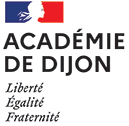 Rectorat de DijonDivision des affaires financièresDAF 4 – B - Action socialedaf4-as-depot@ac-dijon.frRectorat de DijonDivision des affaires financièresDAF 4 – B - Action socialedaf4-as-depot@ac-dijon.frRectorat de DijonDivision des affaires financièresDAF 4 – B - Action socialedaf4-as-depot@ac-dijon.frRectorat de DijonDivision des affaires financièresDAF 4 – B - Action socialedaf4-as-depot@ac-dijon.frRectorat de DijonDivision des affaires financièresDAF 4 – B - Action socialedaf4-as-depot@ac-dijon.frRectorat de DijonDivision des affaires financièresDAF 4 – B - Action socialedaf4-as-depot@ac-dijon.frPRESTATION INTERMINISTERIELLE (P.I.M.)PRESTATION INTERMINISTERIELLE (P.I.M.)PRESTATION INTERMINISTERIELLE (P.I.M.)PRESTATION INTERMINISTERIELLE (P.I.M.)PRESTATION INTERMINISTERIELLE (P.I.M.)PRESTATION INTERMINISTERIELLE (P.I.M.)PRESTATION INTERMINISTERIELLE (P.I.M.)DemandeurDemandeurEnfant concernéEnfant concernéEnfant concernéEnfant concernéEnfant concernéNom d’usage : doit correspondre à celui notifié sur le dossier 2024Nom de jeune fille : Prénom : Date de naissance : Grade : Etablissement d’affectation : Nom d’usage : doit correspondre à celui notifié sur le dossier 2024Nom de jeune fille : Prénom : Date de naissance : Grade : Etablissement d’affectation : NomPrénomPrénomPrénomDate de naissanceNom d’usage : doit correspondre à celui notifié sur le dossier 2024Nom de jeune fille : Prénom : Date de naissance : Grade : Etablissement d’affectation : Nom d’usage : doit correspondre à celui notifié sur le dossier 2024Nom de jeune fille : Prénom : Date de naissance : Grade : Etablissement d’affectation : Nom d’usage : doit correspondre à celui notifié sur le dossier 2024Nom de jeune fille : Prénom : Date de naissance : Grade : Etablissement d’affectation : Nom d’usage : doit correspondre à celui notifié sur le dossier 2024Nom de jeune fille : Prénom : Date de naissance : Grade : Etablissement d’affectation : Nom d’usage : doit correspondre à celui notifié sur le dossier 2024Nom de jeune fille : Prénom : Date de naissance : Grade : Etablissement d’affectation : Nom d’usage : doit correspondre à celui notifié sur le dossier 2024Nom de jeune fille : Prénom : Date de naissance : Grade : Etablissement d’affectation : Attestation du chef d’établissementAttestation du chef d’établissementAttestation du chef d’établissementAttestation du chef d’établissementAttestation du chef d’établissementNom d’usage : doit correspondre à celui notifié sur le dossier 2024Nom de jeune fille : Prénom : Date de naissance : Grade : Etablissement d’affectation : Nom d’usage : doit correspondre à celui notifié sur le dossier 2024Nom de jeune fille : Prénom : Date de naissance : Grade : Etablissement d’affectation : Je soussigné , Directeur du centre de agréé par la sécurité sociale sous le numéro : atteste que l’enfant désigné ci-dessus a séjourné dans mon établissement  du  au  montant payé par la famille  euros.Fait à  le Signature et Cachet : 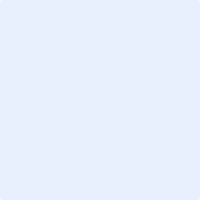 Je soussigné , Directeur du centre de agréé par la sécurité sociale sous le numéro : atteste que l’enfant désigné ci-dessus a séjourné dans mon établissement  du  au  montant payé par la famille  euros.Fait à  le Signature et Cachet : Je soussigné , Directeur du centre de agréé par la sécurité sociale sous le numéro : atteste que l’enfant désigné ci-dessus a séjourné dans mon établissement  du  au  montant payé par la famille  euros.Fait à  le Signature et Cachet : Je soussigné , Directeur du centre de agréé par la sécurité sociale sous le numéro : atteste que l’enfant désigné ci-dessus a séjourné dans mon établissement  du  au  montant payé par la famille  euros.Fait à  le Signature et Cachet : Je soussigné , Directeur du centre de agréé par la sécurité sociale sous le numéro : atteste que l’enfant désigné ci-dessus a séjourné dans mon établissement  du  au  montant payé par la famille  euros.Fait à  le Signature et Cachet : Références bancairesRéférences bancairesJe soussigné , Directeur du centre de agréé par la sécurité sociale sous le numéro : atteste que l’enfant désigné ci-dessus a séjourné dans mon établissement  du  au  montant payé par la famille  euros.Fait à  le Signature et Cachet : Je soussigné , Directeur du centre de agréé par la sécurité sociale sous le numéro : atteste que l’enfant désigné ci-dessus a séjourné dans mon établissement  du  au  montant payé par la famille  euros.Fait à  le Signature et Cachet : Je soussigné , Directeur du centre de agréé par la sécurité sociale sous le numéro : atteste que l’enfant désigné ci-dessus a séjourné dans mon établissement  du  au  montant payé par la famille  euros.Fait à  le Signature et Cachet : Je soussigné , Directeur du centre de agréé par la sécurité sociale sous le numéro : atteste que l’enfant désigné ci-dessus a séjourné dans mon établissement  du  au  montant payé par la famille  euros.Fait à  le Signature et Cachet : Je soussigné , Directeur du centre de agréé par la sécurité sociale sous le numéro : atteste que l’enfant désigné ci-dessus a séjourné dans mon établissement  du  au  montant payé par la famille  euros.Fait à  le Signature et Cachet : IBAN : FR76IBAN : FR76Je soussigné , Directeur du centre de agréé par la sécurité sociale sous le numéro : atteste que l’enfant désigné ci-dessus a séjourné dans mon établissement  du  au  montant payé par la famille  euros.Fait à  le Signature et Cachet : Je soussigné , Directeur du centre de agréé par la sécurité sociale sous le numéro : atteste que l’enfant désigné ci-dessus a séjourné dans mon établissement  du  au  montant payé par la famille  euros.Fait à  le Signature et Cachet : Je soussigné , Directeur du centre de agréé par la sécurité sociale sous le numéro : atteste que l’enfant désigné ci-dessus a séjourné dans mon établissement  du  au  montant payé par la famille  euros.Fait à  le Signature et Cachet : Je soussigné , Directeur du centre de agréé par la sécurité sociale sous le numéro : atteste que l’enfant désigné ci-dessus a séjourné dans mon établissement  du  au  montant payé par la famille  euros.Fait à  le Signature et Cachet : Je soussigné , Directeur du centre de agréé par la sécurité sociale sous le numéro : atteste que l’enfant désigné ci-dessus a séjourné dans mon établissement  du  au  montant payé par la famille  euros.Fait à  le Signature et Cachet : Attestation de l’employeur du conjointAttestation de l’employeur du conjointJe soussigné , Directeur du centre de agréé par la sécurité sociale sous le numéro : atteste que l’enfant désigné ci-dessus a séjourné dans mon établissement  du  au  montant payé par la famille  euros.Fait à  le Signature et Cachet : Je soussigné , Directeur du centre de agréé par la sécurité sociale sous le numéro : atteste que l’enfant désigné ci-dessus a séjourné dans mon établissement  du  au  montant payé par la famille  euros.Fait à  le Signature et Cachet : Je soussigné , Directeur du centre de agréé par la sécurité sociale sous le numéro : atteste que l’enfant désigné ci-dessus a séjourné dans mon établissement  du  au  montant payé par la famille  euros.Fait à  le Signature et Cachet : Je soussigné , Directeur du centre de agréé par la sécurité sociale sous le numéro : atteste que l’enfant désigné ci-dessus a séjourné dans mon établissement  du  au  montant payé par la famille  euros.Fait à  le Signature et Cachet : Je soussigné , Directeur du centre de agréé par la sécurité sociale sous le numéro : atteste que l’enfant désigné ci-dessus a séjourné dans mon établissement  du  au  montant payé par la famille  euros.Fait à  le Signature et Cachet : Je soussigné(e) , employeur (ou représentant l’employeur) deM, Mme   certifie sur l’honneur qu’il ou elle ne bénéficie d’aucune aide ou participation pour la prestation sollicitée certifie sur l’honneur qu’il ou elle bénéficie d’une aide ou participation d’un montant de   € pour la prestation sollicitée.Fait à ,  le  Signature et Cachet : Je soussigné(e) , employeur (ou représentant l’employeur) deM, Mme   certifie sur l’honneur qu’il ou elle ne bénéficie d’aucune aide ou participation pour la prestation sollicitée certifie sur l’honneur qu’il ou elle bénéficie d’une aide ou participation d’un montant de   € pour la prestation sollicitée.Fait à ,  le  Signature et Cachet : Je soussigné , Directeur du centre de agréé par la sécurité sociale sous le numéro : atteste que l’enfant désigné ci-dessus a séjourné dans mon établissement  du  au  montant payé par la famille  euros.Fait à  le Signature et Cachet : Je soussigné , Directeur du centre de agréé par la sécurité sociale sous le numéro : atteste que l’enfant désigné ci-dessus a séjourné dans mon établissement  du  au  montant payé par la famille  euros.Fait à  le Signature et Cachet : Je soussigné , Directeur du centre de agréé par la sécurité sociale sous le numéro : atteste que l’enfant désigné ci-dessus a séjourné dans mon établissement  du  au  montant payé par la famille  euros.Fait à  le Signature et Cachet : Je soussigné , Directeur du centre de agréé par la sécurité sociale sous le numéro : atteste que l’enfant désigné ci-dessus a séjourné dans mon établissement  du  au  montant payé par la famille  euros.Fait à  le Signature et Cachet : Je soussigné , Directeur du centre de agréé par la sécurité sociale sous le numéro : atteste que l’enfant désigné ci-dessus a séjourné dans mon établissement  du  au  montant payé par la famille  euros.Fait à  le Signature et Cachet : Je soussigné(e) , employeur (ou représentant l’employeur) deM, Mme   certifie sur l’honneur qu’il ou elle ne bénéficie d’aucune aide ou participation pour la prestation sollicitée certifie sur l’honneur qu’il ou elle bénéficie d’une aide ou participation d’un montant de   € pour la prestation sollicitée.Fait à ,  le  Signature et Cachet : Je soussigné(e) , employeur (ou représentant l’employeur) deM, Mme   certifie sur l’honneur qu’il ou elle ne bénéficie d’aucune aide ou participation pour la prestation sollicitée certifie sur l’honneur qu’il ou elle bénéficie d’une aide ou participation d’un montant de   € pour la prestation sollicitée.Fait à ,  le  Signature et Cachet : PARTIE RESERVÉE A L'ADMINISTRATIONPARTIE RESERVÉE A L'ADMINISTRATIONPARTIE RESERVÉE A L'ADMINISTRATIONPARTIE RESERVÉE A L'ADMINISTRATIONPARTIE RESERVÉE A L'ADMINISTRATIONJe soussigné(e) , employeur (ou représentant l’employeur) deM, Mme   certifie sur l’honneur qu’il ou elle ne bénéficie d’aucune aide ou participation pour la prestation sollicitée certifie sur l’honneur qu’il ou elle bénéficie d’une aide ou participation d’un montant de   € pour la prestation sollicitée.Fait à ,  le  Signature et Cachet : Je soussigné(e) , employeur (ou représentant l’employeur) deM, Mme   certifie sur l’honneur qu’il ou elle ne bénéficie d’aucune aide ou participation pour la prestation sollicitée certifie sur l’honneur qu’il ou elle bénéficie d’une aide ou participation d’un montant de   € pour la prestation sollicitée.Fait à ,  le  Signature et Cachet : Nombre de joursNombre de joursTauxMontantMontantJe soussigné(e) , employeur (ou représentant l’employeur) deM, Mme   certifie sur l’honneur qu’il ou elle ne bénéficie d’aucune aide ou participation pour la prestation sollicitée certifie sur l’honneur qu’il ou elle bénéficie d’une aide ou participation d’un montant de   € pour la prestation sollicitée.Fait à ,  le  Signature et Cachet : Je soussigné(e) , employeur (ou représentant l’employeur) deM, Mme   certifie sur l’honneur qu’il ou elle ne bénéficie d’aucune aide ou participation pour la prestation sollicitée certifie sur l’honneur qu’il ou elle bénéficie d’une aide ou participation d’un montant de   € pour la prestation sollicitée.Fait à ,  le  Signature et Cachet : 26.16 €Je soussigné(e) , employeur (ou représentant l’employeur) deM, Mme   certifie sur l’honneur qu’il ou elle ne bénéficie d’aucune aide ou participation pour la prestation sollicitée certifie sur l’honneur qu’il ou elle bénéficie d’une aide ou participation d’un montant de   € pour la prestation sollicitée.Fait à ,  le  Signature et Cachet : Je soussigné(e) , employeur (ou représentant l’employeur) deM, Mme   certifie sur l’honneur qu’il ou elle ne bénéficie d’aucune aide ou participation pour la prestation sollicitée certifie sur l’honneur qu’il ou elle bénéficie d’une aide ou participation d’un montant de   € pour la prestation sollicitée.Fait à ,  le  Signature et Cachet : Après examen des pièces justificatives présentées par l'agent, je certifie que les conditions imposées par la réglementation sont remplies.Pour le recteur et par délégation,La cheffe de divisionMagali KHATRIAprès examen des pièces justificatives présentées par l'agent, je certifie que les conditions imposées par la réglementation sont remplies.Pour le recteur et par délégation,La cheffe de divisionMagali KHATRIAprès examen des pièces justificatives présentées par l'agent, je certifie que les conditions imposées par la réglementation sont remplies.Pour le recteur et par délégation,La cheffe de divisionMagali KHATRIAprès examen des pièces justificatives présentées par l'agent, je certifie que les conditions imposées par la réglementation sont remplies.Pour le recteur et par délégation,La cheffe de divisionMagali KHATRIAprès examen des pièces justificatives présentées par l'agent, je certifie que les conditions imposées par la réglementation sont remplies.Pour le recteur et par délégation,La cheffe de divisionMagali KHATRIAttestation sur l’honneurAttestation sur l’honneurAprès examen des pièces justificatives présentées par l'agent, je certifie que les conditions imposées par la réglementation sont remplies.Pour le recteur et par délégation,La cheffe de divisionMagali KHATRIAprès examen des pièces justificatives présentées par l'agent, je certifie que les conditions imposées par la réglementation sont remplies.Pour le recteur et par délégation,La cheffe de divisionMagali KHATRIAprès examen des pièces justificatives présentées par l'agent, je certifie que les conditions imposées par la réglementation sont remplies.Pour le recteur et par délégation,La cheffe de divisionMagali KHATRIAprès examen des pièces justificatives présentées par l'agent, je certifie que les conditions imposées par la réglementation sont remplies.Pour le recteur et par délégation,La cheffe de divisionMagali KHATRIAprès examen des pièces justificatives présentées par l'agent, je certifie que les conditions imposées par la réglementation sont remplies.Pour le recteur et par délégation,La cheffe de divisionMagali KHATRIJe soussigné(e) (nom, prénom du demandeur)  n’avoir bénéficié d’aucune aide ou participation au titre de la présente demande avoir bénéficié d’une subvention de  € et certifié l’exactitude des renseignements fournis.Fait à , le Signature : Je soussigné(e) (nom, prénom du demandeur)  n’avoir bénéficié d’aucune aide ou participation au titre de la présente demande avoir bénéficié d’une subvention de  € et certifié l’exactitude des renseignements fournis.Fait à , le Signature : Après examen des pièces justificatives présentées par l'agent, je certifie que les conditions imposées par la réglementation sont remplies.Pour le recteur et par délégation,La cheffe de divisionMagali KHATRIAprès examen des pièces justificatives présentées par l'agent, je certifie que les conditions imposées par la réglementation sont remplies.Pour le recteur et par délégation,La cheffe de divisionMagali KHATRIAprès examen des pièces justificatives présentées par l'agent, je certifie que les conditions imposées par la réglementation sont remplies.Pour le recteur et par délégation,La cheffe de divisionMagali KHATRIAprès examen des pièces justificatives présentées par l'agent, je certifie que les conditions imposées par la réglementation sont remplies.Pour le recteur et par délégation,La cheffe de divisionMagali KHATRIAprès examen des pièces justificatives présentées par l'agent, je certifie que les conditions imposées par la réglementation sont remplies.Pour le recteur et par délégation,La cheffe de divisionMagali KHATRI